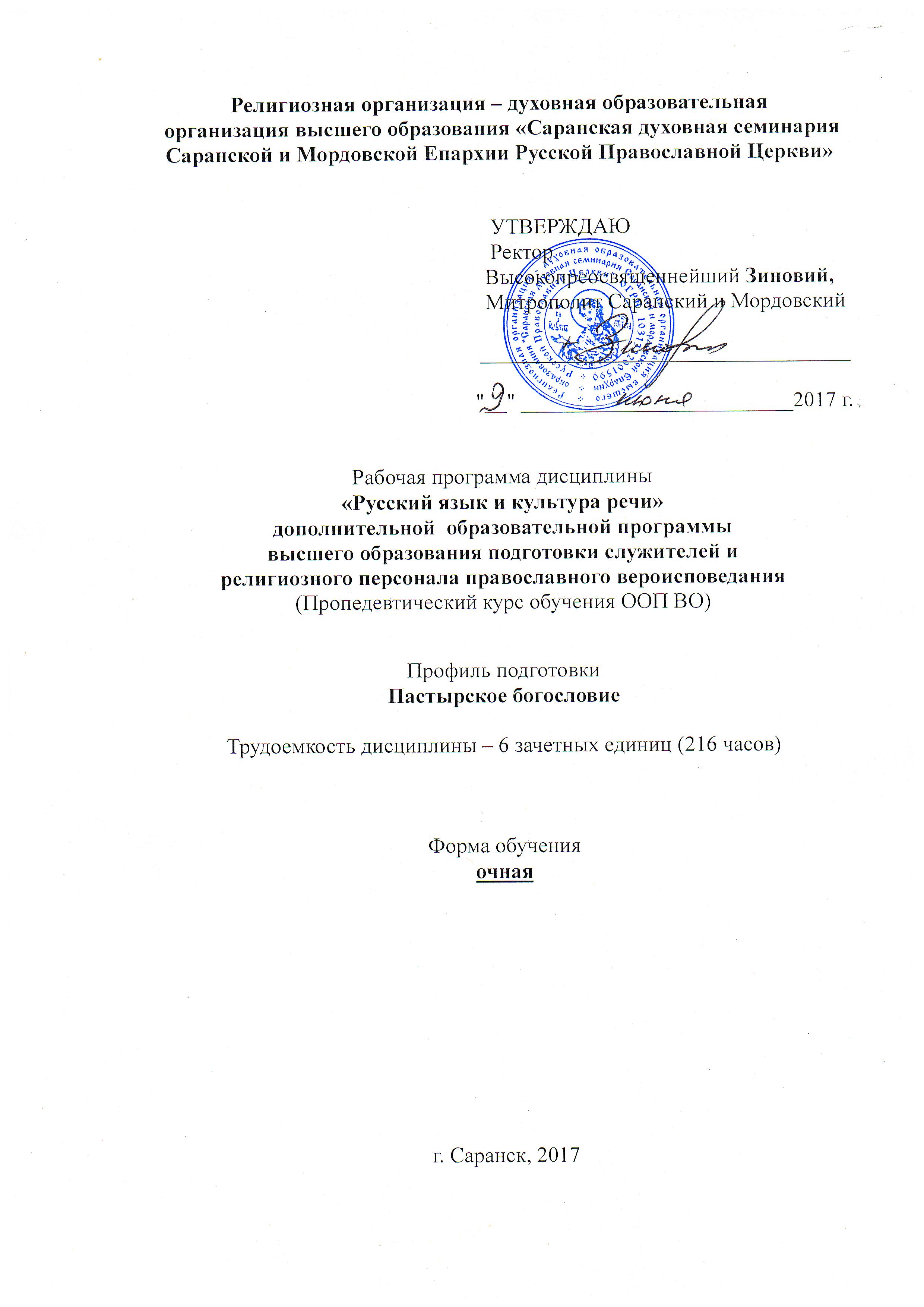 1. Цели и задачи учебной дисциплины.Для современного священнослужителя важно уметь наставлять с церковного амвона своих постоянных прихожан, быть интересным и убедительным собеседником для людей, ищущих Бога или не окрепших в вере, грамотным апологетом своих убеждений перед лицом нехристианского мира. Цель изучения дисциплины «Русский язык и культура речи» на пропедевтическом курсе состоит в формировании  умений правильно оценивать языковые факты и отбирать языковые средства в зависимости от содержания, сферы и условий общения будущих пастырей. Задачи изучения дисциплины: – повышение общей культуры речи; – изложение теоретических основ культуры речи, ознакомление с её основными понятиями и категориями, а также нормативными свойствами фонетических,лексико-фразеологических и морфолого-синтаксических средств языка, принципами речевой организации стилей, закономерностями функционирования языковых средств в речи; – формирование системного представления о нормах современного русского литературного языка; – формирование навыков и умений правильного употребления языковых средств в речи в соответствии с конкретным содержанием высказывания, целями, которые ставит перед собой говорящий (пишущий), ситуацией и сферой общения; научить студентов анализировать свою собственную речь и указать направления ее совершенствования;– целесообразно использовать языковые средства научно-богословского и церковно-исторического характера в современном обществе, корректно и грамотно вести дискуссию и отстаивать свою точку зрения.2. Место дисциплины в структуре ООП бакалавриата.Курс «Русский язык и культура речи» носит интеграционный характер и имеет теоретическо-практическую направленность: прямые учебные междисциплинарные связи, в том числе с предметами, определяющими профессиональную подготовку будущих пастырей. Лингвистические понятия (качества речи, нормы, текст, его категории и признаки) рассматриваются в нем наряду с понятиями психологии, психолингвистики (речевая деятельность и ее разновидности, речевое поведение, акт коммуникации, коммуникативная ситуация, исходный текст, информация и ее разновидности и т.д.). Преподавание курса ведётся на русском языке, который является государственным языком РФ. Таким образом, курс «Русский язык и культура речи» связан со всеми дисциплинами учебного плана. Дисциплина предполагает как лекционный курс, так и практические занятия, обеспечивающие обратную связь между преподавателем и студентами.3. Требования к результатам освоения дисциплины. Компетенции обучающегося, формируемые в результате освоения дисциплины (модуля).В процессе изучения данной дисциплины студент формирует следующие общекультурные компетенции:– способность к коммуникации в устной и письменной формах на русском и иностранном языках для решения задач межличностного и межкультурного взаимодействия (ОК-5);– способность работать в коллективе, толерантно воспринимать социальные, этнические, конфессиональные и культурные различия (ОК-6);– способность к самоорганизации и самообразованию (ОК-7).В результате освоения содержания дисциплины студент долженЗнать:– основные единицы общения (речевое событие, речевая ситуация, речевое взаимодействие), нормативные, коммуникативные, этические аспекты устной речи и письменной речи; грамотного письма и говорения (литературное произношение, смысловое ударение, функции порядка слов, словоупотребление);– область применения, основные черты, языковые особенности основных функциональных стилей; стилистические возможности различных языковых средств;– правила речевого этикета.Уметь:– проводить стилистическую дифференциацию языковых средств;– эффективно использовать невербальные компоненты общения и декодировать их в речи собеседников;– осуществлять лингвостилистический анализ текстов различных типов.Владеть:– нормами русского литературного языка;– навыками работы с ортологическими словарями; навыками сбора материала для публичного выступления; навыками адаптации текстов для устного или письменного изложения, трансформировать представленный материал в соответствии с коммуникативной задачей.4. Образовательные технологии.Рекомендуемые образовательные технологии: лекция, лекция–консультация,  самостоятельная работа студентов, семинары.При  проведении практических (семинарских занятий) предусмотрено использование  активных форм занятий, построенных в традиционной форме (включая опрос) и с применением интерактивных методов при работе с текстами, в сочетании с внеаудиторной (самостоятельной) работой при поддержке преподавателя и с обсуждением возникающих проблем на практических занятиях.В ходе изучения данной дисциплины предполагается применение следующих образовательных технологий: Технология коммуникативного обучения направлена на формирование коммуникативной компетентности студентов и предполагает активное внедрение диалоговых форм занятий, подразумевающих как коммуникацию между студентом и преподавателем, так и коммуникацию студентов между собой. Технологии развития критического мышления ориентированы на развитие навыков анализа и критического мышления, демонстрации различных позиций и точек зрения, формирование навыков оценки альтернативных вариантов в условиях неопределённости. Технологии развивающего обучения предполагают значительный объем самостоятельной работы студентов. Мультимедийные образовательные технологии предполагают организацию лекционных занятий с использованием презентаций. Использование иллюстративного материала позволяет реализовать требование наглядности и тем самым способствует повышению степени и качеству усвоения информации. Преимуществом использования названных технологий является визуализация знаний, облегчающая понимание предлагаемого материала. Комплексное использование в учебном процессе всех вышеназванных образовательных технологий стимулируют личностную, интеллектуальную активность, способствуют формированию компетенций, в той степени, которой они формируются в процессе освоения данного курса.Рекомендуемые образовательные технологии: лекция, лекция-дискуссия, самостоятельная работа студентов, работа со словарями и справочной литературой.По русскому языку и культуре речи предполагается проведение занятий в интерактивной форме (40% отведенного времени). Интерактивные формы используются практически на каждом практическом занятии, в меньшей степени на лекционных занятиях. 1. ПОПС-формула (позиция, обоснование, пример, следствие) – позволяет развивать умение рассуждать, подбирать аргументы, необходимые примеры, рассматривать проблемы с разных сторон. 2. Творческие занятия – написание эссе, составление рецензий, подбор материала для занятий, подготовка сообщений по теме занятия, составление заданий по теме, и т. д. 3. Работа со словарями. 4. Подбор материала и составление презентаций по теме занятия развивает умение отбирать необходимый материал, критически оценивать выбранные форматы заданий. 5. Проведение дискуссии – умение аргументировать, убеждать аудиторию, отвечать на замечания оппонентов. 5.1 Содержание учебной  дисциплины (модуля). Объем дисциплины и виды учебных занятий.52. Содержание разделов учебной дисциплины.* В данной рабочей программе применены следующие сокращения:– УО – устный опрос;– Р – реферат;– КР – контрольная работа.5.3 Разделы учебной дисциплины и междисциплинарные связи с обеспечиваемыми (последующими) дисциплинами.5.4 Разделы дисциплин и виды занятий.Тематическое содержание курсаЛекция 1. Введение в предмет. Особенности современного русского литературного языка (общая характеристика). План: 1. Характеристика дисциплины «Русский язык и культура речи» (цели и задачи, содержание и организация, требования, предъявляемые к знаниям и умениям учащихся).2. Характеристика понятия современный русский литературный язык(языковедческие особенности, международный статус и закономерности развития языка).Вопросы для самоконтроля: 1. Что такое язык? Какую роль он играет в жизни человека?2. Каковы основные и второстепенные функции языка?3. Что включает в себя понятие «современный русский литературный язык»?4. Каковы основные особенности русского языка, отличающие его от других языков?5. Каков международный статус современного русского литературного языка?6. Каковы закономерности (тенденции) развития современного русского литературного языка?Лекция 2. Язык и речь. Характеристика основных понятий, особенностей и признаков.План: 1. Системность языка. Языковые уровни. Языковые единицы. Отношения между языковыми единицами.2. Сравнительная характеристика понятий «язык» и «речь».3. Сравнительная характеристика устной и письменной речи.4. Определение понятий «речевое общение» и «речевая ситуация».5. Характеристика понятия «речевая культура».Вопросы для самоконтроля: 1. В чем состоит системность языка?2. Почему язык и речь понятия взаимосвязанные и взаимообусловленные? В чем их сходство и различие?3. Каковы основные особенности устной и письменной речи?4. В чем состоит суть речевого общения? Что такое речевая ситуация?5. Какие признаки могут свидетельствовать о наличии или отсутствии речевой культуры?Лекция 3. Функциональные стили, подстили речи, жанрыПлан: 1. Общая характеристика понятия «функциональный стиль речи» (определение, стилеобразующие факторы, подстилевое и жанровое своеобразие).2. Особенности разговорного стиля речи.3. Особенности литературно-художественного стиля речи.4. Особенности общественно-публицистического стиля речи.5. Особенности научного стиля речи.6. Особенности официально-делового стиля речи.Вопросы для самоконтроля: 1. Что такое функциональный стиль речи?2. Что является основой деления литературного языка на функциональные стили?3. Какие функциональные стили вам известны?4. Что означают термины «подстиль» и «жанр»?5. Какие подстили и жанры выделяются в каждом функциональном стиле речи?6. Каковы характерные особенности:            а) разговорно-обиходного стиля;            б) литературно-художественного стиля;            в) общественно-публицистического стиля;            г) научного стиля;            д) официально-делового стиля?7. Как связаны между собой функциональные стили русского литературного языка?Лекция 4.  Нормы современного русского, литературного языка (варианты, типы норм)План: 1. Понятие нормы языка (литературной нормы).2. Варианты норм.3. Типы норм.Вопросы для самоконтроля: 1. Что такое норма языка и каковы ее особенности?2. В чем проявляется противоречивость нормы?3. Какие существуют различия в степени нормативности?4. Какие типы норм можно выделить в соответствии с основными уровнями языка и сферами использования языковых средств?Лекция 5. (продолжение) Б. Орфоэпические нормыПлан: 1.  Нормы постановки ударения (акцентологические нормы).2.  Нормы произношения гласных звуков.3.  Нормы произношения согласных звуков.4.  Особенности произношения иноязычных слов.Вопросы для самоконтроля: 1. Что такое акцентологические варианты и каковы их основные типы?2. Чем вызвана неустойчивость норм ударения в существительных, кратких прилагательных, глаголах и причастиях?3. Какими основными законами определяются произносительные нормы русского языка?4. Почему наблюдается смешение ударных [ó] и [э], обозначаемых на письме соответственно буквами ё и е?5. Какая тенденция наблюдается в произношении твердых согласных перед мягкими?6. Какое произношение сочетаний -чн- и -шн- устаревает?7. Каковы основные особенности произношения иноязычных слов? Лекция 6. Лексические нормыПлан: 1. Предметная и номинативная точность речи.2. Проблема лексической сочетаемости.3. Проблема речевой избыточности.4. Уместность словоупотребления.5. Логические ошибки словоупотребления.6. Чистота речи.Вопросы для самоконтроля: Какие требования предъявляются к речи с точки зрения соблюдения лексических норм?Что такое предметная и понятийная точность речи?В чем заключается проблема лексической сочетаемости?Какие типичные ошибки связаны с речевой избыточностью?Что понимается под уместностью словоупотребления?В чем различие речевых и стилистических ошибок, нарушающих лексические нормы?Каковы наиболее важные аспекты проблемы чистоты речи?Какие словари фиксируют существующие в современном русском литературном языке лексические нормы?Лекция 7. Морфологические нормы (варианты употребления форм существительных, прилагательных и местоимений) План: 1. Нормы употребления имен существительных (краткие сведения о существительном, определение рода, варианты форм множественного числа, варианты падежных форм).2. Нормы употребления имен прилагательных (краткие сведения о прилагательном, образование краткой формы, выбор полной и краткой формы, образование и употребление степеней сравнения).3. Нормы употребления местоимений (краткие сведения о местоимении, выбор личной формы, особенности употребления притяжательных местоимений, местоимений сколько и себя).Вопросы для самоконтроля: 1. Какие существуют морфологические нормы?2. В каких случаях возникают трудности при определении рода существительных?3. Какие существуют варианты форм множественного числа существительных?4. Какие существуют варианты употребления падежных форм имен существительных?5. Какие трудности могут возникнуть при употреблении форм прилагательных?6. Каковы особенности употребления форм личных, притяжательных и вопросительных местоимений?Лекция 8. Морфологические нормы (варианты употребления форм числительных и глаголов) План: 1. Нормы употребления числительного (краткие сведения о числительном, причины возникновения вариантов форм, условия их выбора, принятые нормы).2. Нормы употребления глагола (краткие сведения о глаголе, причины возникновения вариантов форм, условия их выбора, принятые нормы).Вопросы для самоконтроля: 1. Каковы особенности употребления форм количественных числительных?2. Какие стилистические ограничения свойственны собирательным числительным?3. Что такое изобилующие и недостаточные глаголы?4. В каких формах глагола наблюдаются колебания норм?5. Каковы особенности образования и употребления форм причастий и деепричастий?Лекция 9. Синтаксические нормыПлан: 1. Краткая сравнительная характеристика основных синтаксических единиц (типы, способы выражения отношений, виды связи).2. Нормы построения словосочетаний (именных, глагольных).3. Нормы построения предложений (простых, сложных).Вопросы для самоконтроля: 1. Каковы основные характеристики двух единиц синтаксиса: словосочетания и предложения (типы, способы выражения отношений, виды связи)?2. Каковы типичные ошибки в словосочетаниях, построенных на основе управления?3. На что следует обратить внимание при употреблении однородных членов в именных и глагольных словосочетаниях?4. Какова роль порядка слов с точки зрения синтаксических норм на уровне предложения?5. Что влияет на выбор формы сказуемого при подлежащем, обозначающем количество?6. Что является недопустимым при построении предложения с однородными именными сказуемыми?7. Какие ограничения существуют при употреблении деепричастного оборота?8. Какие существуют нормы построения сложного предложения?Лекция 10. Характеристика текста основной единицы речиПлан: 1. Определение понятия текст и его общая характеристика.2. Способы изложения и типы текстов.3. Виды связи, структурные компоненты текста.4. Особенности композиции и конструктивные приемы текста.5. Общие рекомендации по корректировке текста.Вопросы для самоконтроля: 1. Что такое текст? Каковы его основные признаки?2. Что такое тема, общее содержание и идея текста?3. Какие типы текстов вы знаете и чем они отличаются друг от друга?4. Что такое цепная и параллельная связь предложений?5. На какие структурные компоненты членится текст?6. Какие факторы определяют композицию текста?7. Какие конструктивные приемы могут лежать в основе композиции текста? В чем их особенности?Лекция 11. Общая характеристика научного текста и жанровое своеобразие письменной научной речи План: 1. Особенности научного текста.2. Характеристика первичных и вторичных жанров научной речи.3. Функциональные и структурно-языковые особенности плана.4. Функциональные и структурно-языковые особенности конспекта.5. Функциональные и структурно-языковые особенности реферата.Вопросы для самоконтроля: 1. Каковы характерные особенности научного стиля? Что составляет его отличие от публицистического или разговорного стиля речи?2. Какие подстили вы знаете? В чем их особенность?3. Какой основной тип изложения представляют научные тексты и с чем это связано?4. Чем отличаются жанры вторичных текстов от первичных?5. Каковы основные виды конспекта? Охарактеризуйте каждый их них.6. Каковы основные виды реферата? Назовите их отличительные черты.7. Чем отличается реферат от конспекта? Каков порядок работы над рефератом и конспектом?Лекция 12. Общая характеристика официально-делового текста как документаПлан: 1. Понятие делового документа. Основные функции документов и их классификация.2. Унификация и стандартизация документов.3. Требования к оформлению документов. Реквизиты.4. Нормы официально-делового стиля.5. Речевой этикет документа.Вопросы для самоконтроля: 1. Каковы основные признаки официально-делового стиля речи?2. Что такое документ с лингвистической точки зрения? Каковы его структурно-языковые особенности?3. Что такое унификация и стандартизация документов?4. Что такое реквизит? Какие реквизиты считаются основными и почему?5. Каковы нормативные требования, предъявляемые к языку деловых документов?6. Каковы общие правила делового этикета?Лекция 13. Жанровое своеобразие письменной официально-деловой речиПлан: 1. Вступление. Классификация жанров административно-канцелярского подстиля.2. Сравнительная характеристика автобиографии и резюме.3. Сравнительная характеристика заявления, расписки и доверенности.4. Особенности написания справки.5. Сравнительная характеристика объяснительной, служебной и докладной записок.6. Особенности написания деловых писем.Вопросы для самоконтроля: 1. Какие жанры административно-канцелярского подстиля вы знаете? Какие из них относятся к личной документации?2. Чем отличается автобиография от резюме?3. Что общего между заявлением и объяснительной запиской и в чем их различие?4. Что общего между распиской и доверенностью? Каковы различия между данными документами?5. Каковы структурно-содержательные особенности служебной, объяснительной и докладной записок?6. Какие типы деловых писем вы знаете? Какие реквизиты должно иметь любое деловое письмо?Лекция 14. Разговорно-обиходный стиль речиПлан: 1.  Особенности разговорно-обиходного стиля.2.  Языковые средства разговорно-обиходного стиля.3.  Речевой этикет.4.  Национальная специфика речевого этикета.5.  Невербальные средства общения.Вопросы для самоконтроля: 1. Какую сферу общественной жизни обслуживает разговорно-обиходный стиль речи?2. Каковы характерные признаки разговорно-обиходного стиля речи?3. Дайте характеристику фонетических, лексических и грамматических особенностей обиходно-разговорного стиля речи.4. Расскажите о речевом этикете, его роли в общественной жизни.5. Назовите условия, определяющие формирование речевого этикета.6. Какова роль табу и комплимента в общении?7. Расскажите об особенностях национальной специфики речевого поведения?8. Расскажите, какую роль в общении играют невербальные средства.9. Какова значимость традиций и обычаев в общественной жизни?Лекция 15. Особенности устной публичной речи. Ораторское искусствоПлан: 1. Ораторское искусство.2. Личные качества, знания, навыки и умения оратора.3. Повседневная подготовка публичного выступления.4. Основные этапы подготовки к конкретному выступлению.5. Произнесение речи: работа оратора с аудиторией.6. Основные типы устной публичной речи.Вопросы для самоконтроля: 1. Что такое ораторское искусство?2. От чего зависит успешная ораторская деятельность?3. Из каких элементов складывается повседневная подготовка к выступлению?4. Назовите и охарактеризуйте основные этапы подготовки к конкретному выступлению.5. Расскажите об основных принципах построения выступления.6. Каковы методы изложения материала выступления?7. Расскажите об аргументации и ее способах в публичной речи.8. Расскажите о факторах, обусловливающих контакт оратора с аудиторией.9. Расскажите об основных типах устной публичной речи. 6. Учебно-методическое обеспечение самостоятельной работы студентов. Оценочные средства для текущего контроля успеваемости, промежуточной аттестации по итогам освоения дисциплины.Самостоятельная работа студентов, направленная на освоение дополнительной образовательной программы высшего образования подготовки служителей и религиозного персонала православного вероисповедания, включает в себя подготовку к аудиторным занятиям. Целью самостоятельной работы студентов по подготовке к лекционным занятиям является освоение учебной дисциплины в полном объеме, углубление знаний, полученных на лекциях и в процессе самостоятельной работы над учебно-методической литературой и источниками. Эта форма работы развивает у студентов самостоятельность мышления, умение делать выводы, связывать теоретические положения с практикой. В ходе практических (семинарских) занятий вырабатываются необходимые для публичных выступлений навыки, совершенствуется культура речи.Данная цель предполагает решение следующих задач.1. Расширение кругозора студентов по темам, которые требуют более углублённого изучения и усвоения обучающимися.2. Выработка навыков работы с научно-методической литературой и анализа источников по предмету.3. Развитие необходимых для публичных выступлений навыков и совершенствование культуры речи.К основным видам самостоятельной работы относятся:1. Самостоятельная работа с содержанием лекционного курса.2. Самостоятельное изучение теоретического материала.3. Реферирование, конспектирование литературы. 4. Подготовка письменных и устных сообщений при использовании основных источников, а также докладов, обсуждений по проблемным вопросам на основе материалов дополнительных источников.5. Работа с Интернет-ресурсами по изучаемой тематике и подготовка аналитических обзоров, докладов (в устной и письменной форме), проектов.6. Подготовка к экзаменам.7. Выполнение индивидуальных заданий.Для самостоятельной внеаудиторной работы обучающимся могут быть рекомендованы следующие виды заданий:для овладения знаниями:– чтение текста (учебника, первоисточника, дополнительной литературы по изучаемой теме);– конспектирование текста;– выписки из текста;– работа со словарями и справочниками;– использование компьютерной техники и Интернета и др.; для закрепления и систематизации знаний:– работа с конспектом лекций (обработка текста);– повторная работа над учебным материалом (учебника, первоисточника, дополнительной литературы);– аналитическая обработка текста (реферирование и др.);– подготовка сообщений к выступлению на семинаре.Контроль и оценка результатов освоения учебной дисциплины «Русский язык и культура речи» осуществляется преподавателем в процессе проведения практических занятий, работы со словарями, со справочной и учебной литературой. Итоговый контроль проводится в форме зачёта. Примерная тематика рефератов1. Мои первые впечатления от жизни в семинарии. 2. Икона в жизни христианина. 3. Мой родной город (село).4. Портрет идеального священника. 5. Храм – лечебница для души. 6. Житие преподобного Серия Радонежского в моем изложении и понимании. 7. Как я понимаю послушание и что оно значит для спасения души. 8.Святой праведный Иоанн Кронштадтский как образец священнического служения в миру. 9. Юродство как особый тип святости. 10.«Радость моя, Христос воскресе!» (Размышления о преподобном Серафиме Саровском). 11.Чем нравственность отличается от духовности? 12.Значение церковного обряда в жизни христианина. 13.Что такое благочестие и почему оно является необходимым условием спасения души? 14.«Благотворение только тогда благотворение, когда оно жертва» (Л. Н. Толстой). 15.«Истина – не то, что доказуемо, истина – это простота» (А. де Сент Экзюпери). 16.«Возлюби Бога и поступай как хочешь» (блаж. Августин).17.«Обращаться с словом нужно честно. Оно есть высший подарок Бога человеку» (Н. В. Гоголь). 18. «Нет счастья в комфорте, покупается счастье страданием» (Ф. М. Достоевский). Примерная тематика контрольных работВариант 1.1. Поставьте ударение в словах. Договор, досуг, ломоть, мусоропровод, оптовый, свекла, статуя, искра, каучук, феномен. б) Образуйте от существительных форму род. падежа ед. числа и поставьте ударение. Бант, бинт, герб, дверь, гуляш, жезл, клок, торт, казак, гусь.2. Вставьте в предложения подходящие по смыслу слова-паронимы представить-предоставить 1) Мне ... квартиру. 2) ... Вам самим право решать такие вопросы. 3) Нужно срочно... отчет о работе. 4) Отца ... к ордену. 5) Меня все... чудаком. 6) Фильм... на фестивале. 7) Этот дом... собой небольшой замок.  б) Укажите случаи тавтологии и плеоназма (выпишите тавтологические и плеонастические выражения и укажите тип ошибки). Образец: Традиционные экономические теории традиционно(чаще всего) учитывали только низшие потребности. (Традиционные... традиционно -тавтология). 1) Главный герой, Павел Иванович Чичиков, приезжает в типичный губернский городишко, где занимается странным делом: скупает мертвые души крестьян. 2) В романе "Отцы и дети" Тургенев с большим мастерством реалиста впервые в русской литературе запечатлел вступление в жизнь разночинцев демократов. 3) Перед нами новый человек, не подсудимый, а грозный судья самодержавия и буржуазного строя. 4) Его творчество посвящено поколению 30-х годов, которое он описывал в своих произведениях и стихотворениях. 5) Тема стихотворения - тема свободы, "вольности святой".3. Найдите ошибки в употреблении числительных и напишите правильные варианты. 1) Из школы вышли семеро девочек и пятеро мальчиков. 2) Обои студентки получили, наконец стипендии. 3) Четверо аспиранток закончили работу над диссертациями. 4) Трое дней и ночей мы готовились к экзамену. 5) Для ремонта ограничились пятисот рублями. 6) Наживал на каждой паре по тридцати копеек. 7) Он вернется из-за границы в двухтысячно седьмом году. б) Раскройте скобки, поставьте существительные в нужном падеже. Согласно (приказ, решение, постановление, желание, указание) Благодаря (выступление, успех, знание, предупреждение) Вопреки ( просьба, предположение, уговор, усилие). 4. Прочитайте предложения, взятые из разговорной речи. Найдите в них канцеляризмы и замените на другие слова, соответствующие разговорному стилю речи. 1. Я приобрела для сына настольную игру. 2. Заводная обезьянка вышла из строя. 3. В одном доме со мной проживает известный поэт. 4. В данный момент я готовлюсь к экзаменам. 5. Моя подруга получила жилплощадь. 6. Мы с женой никогда не конфликтуем. 7. Я не в курсе этих деталей. б) Найдите и исправьте ошибки в оформлении доверенности. Отредактируйте текст. Доверенность Я, Шевчук Л. А., доверяю моему мужу Шевчук И. С. получить мою зарплату за первую половину декабря. В связи с тем, что я нахожусь в больнице. 16 декабря года Л. А. Шевчук 5. Найдите ошибку в рекламной листовке ресторана "Тарас Бульба". Укажите вид ошибки и предложите правильный вариант. " Уважаемые господа! В марте месяце открывается наш ресторан! Добро пожаловать к нам!"б) Приведите пример удачной/неудачной рекламы с точки зрения соблюдения/несоблюдения языковых норм. Вариант 21. Поставьте ударение в следующих словах. Диспансер, звонишь, баловать, маркетинг, мастерски, каталог, намерение, статуя, ходатайство, бунгало.б) Составьте словосочетания с парами слов так, чтобы выбор ударения был оправдан. Острота - острота, угольный - угольный, языковой - языковый, лавровый - лавровый, морщить – морщит 2. Найдите ошибки в употреблении выделенных многозначных слов и омонимов. Напишите правильный вариант.1) После тяжелого приступа больной начал отходить. 2) Проблемам словообразования посвящена настоящая статья. 3) Врач обошел седьмую палату. 4) Доктор решил это лекарство оставить. 5) Обстановка выглядит мрачной. б) Укажите случаи тавтологии и плеоназма (выпишите тавтологические и плеонастические выражения и укажите тип ошибки). Образец: Мы добились столь высоких хороших результатов (высоких хороших - плеоназм) 1) О моей автобиографии я уже рассказывал во вступительной статье. 2) В институте разработаны новые методики и разработки по этой проблеме. 3) У нее были очень огромные глаза. 4) Между природой и человеком уже не существует существенной разницы. 5) Президент фирмы призвал всех к совместному сотрудничеству. 3. Напишите числительные словами – отдыхал в 2004 году с 867 рублями; не хватает 523 кг.; нет 1,5 граммов.б) Выберите нужную форму сказуемого. 1) Музей-квартира художника (закрыт, закрыта) на реставрацию. 2) Плащ-палатка (был, была) уже (сложен, сложена) и (упакован, упакована) в рюкзак. 3) "Известия" уже неоднократно (поднимала, поднимали) эту проблему. 4) Озеро Ильмень (расположен, расположено) недалеко от Новгорода. 5) Часы-будильник (испортился, испортились) в первый же день. 6) Женщина-врач (дал, дала) направление в больницу. 4. Составьте предложения, характерные для официально-делового стиля, используя следующие предлоги В целях, в отношении, на предмет, в силу, в связи, в соответствии, в течение, в избежание, на основании. б) Найдите ошибки, допущенные автором заявления. Отредактируйте текст. Директору автобазы №2 от Никифорова Л. Н. Заявление Товарищ директор, к вам обращается шофер автобазы Никифоров Л. Н. по такому вопросу. Очень прошу вас освободить меня на время от работы на дальних рейсах. Я сейчас прохожу лечение в поликлинике, справку могу представить. Очень прошу не отказаться в моей просьбе и подписываюсь Никифоров Л. Н. 2 марта 19... г. 5. Найдите ошибку в рекламе "Определенно, скорость имеет преимущество". Укажите тип ошибки и предложите правильный вариант.б) Приведите пример удачной/неудачной рекламы с точки зрения соблюдения/несоблюдения языковых норм. Вариант 31. Прочитайте существительные иноязычного происхождения, поставьте ударения в них: Импичмент, саммит, пиццерия, некролог, пуловер, нувориш, генезис, феномен, эксперт. 2) Образуйте от глаголов формы- прошедшего времени женского рода, - краткого страдательного причастия женского рода прошедшего времени. Поставьте в них ударение. а) Взять, начать, звать, нажить, поднять. б) Принять, продать, созвать, включать, развить. 3). Устраните избыточность в предложениях. 1. У нас есть свободная вакансия. 2. Это моя автобиография. 3. Дайте мне, пожалуйста, прейскурант цен. 4. Во дворе стояла поленница дров. 5. Я очень люблю рыбную уху. 4) Скажите, что означают слова иноязычного происхождения? Выберите правильный вариант. Ратификация – а) вынесение на обсуждение; б) утверждение договора; в) вступление в действие; г) пересмотр. Пролонгировать – а) ускорять; б) прекращать; в) нарушать; г) продлевать. Эмбарго – а) частичное ограничение; б) полный запрет; в) выплата штрафа; г) конфискация. Мультимедийный – а) переносный; б) модернизированный; в) использующий видео - и аудио - элементы; г) разнообразный. Провайдер – а) представитель; б) управляющий; в) поставщик комплектующих; в) прокатчик сети. 5) Поставьте существительные в форму родительного падежа множественного числа и составьте с ними словосочетания. Ананас, басня, выборы, гнездовье, полотенце, помидор, ружье, туфли, кочерга, кухня. 6) Вставьте пропущенные окончания в следующих предложениях. 1. Газета «Московский комсомолец» в нынешнем году значительно увеличил (а) свой тираж. 2. Согласно распоряжени… ректора курение в университете запрещено.3. По об… им сторонам дороги росли деревья. 7.1) Напишите объяснительную записку на одну из тем. Опоздание на работу/ учебу Нарушение правил дорожного движения. 2) Прочитайте предложения, взятые из деловых бумаг. 8. Найдите слова, искажающие смысл фразы. Запишите правильный вариант. 1. Придется еще раз обсчитать все данные. 2. Осталось затвердить это на собрании. 3. Это достигалось самыми неугодными средствами. 4. На заводе возникло нестерпимое положение.7. Сроки контроля по оценочным средствам Примерный перечень вопросов к зачету.Что такое язык? Какую роль он играет в жизни человека?Каковы основные и второстепенные функции языка? Что включает в себя понятие «современный русский литературный язык»?В чем состоит суть речевого общения? Что такое речевая ситуация? Какие признаки могут свидетельствовать о наличии или отсутствии речевой культуры?Как связаны между собой функциональные стили русского литературного языка?Чем вызвана неустойчивость норм ударения в существительных, кратких прилагательных, глаголах и причастиях?Какими основными законами определяются произносительные нормы русского языка?Каковы основные особенности произношения иноязычных слов?Какие требования предъявляются к речи с точки зрения соблюдения лексических норм?Что такое предметная и понятийная точность речи?В чем заключается проблема лексической сочетаемости?Какие типичные ошибки связаны с речевой избыточностью?Что понимается под уместностью словоупотребления?В чем различие речевых и стилистических ошибок, нарушающих лексические нормы?Каковы наиболее важные аспекты проблемы чистоты речи?Какие словари фиксируют существующие в современном русском литературном языке лексические нормы?Каковы особенности употребления форм личных, притяжательных и вопросительных местоимений?Каковы основные характеристики двух единиц синтаксиса: словосочетания и предложения (типы, способы выражения отношений, виды связи)?Что влияет на выбор формы сказуемого при подлежащем, обозначающем количество? Что является недопустимым при построении предложения с однородными именными сказуемыми? Какие ограничения существуют при употреблении деепричастного оборота?Что такое текст? Каковы его основные признаки? Что такое тема, общее содержание и идея текста?Какие типы текстов вы знаете и чем они отличаются друг от друга?Что такое цепная и параллельная связь предложений?На какие структурные компоненты членится текст?Какие факторы определяют композицию текста?Какие конструктивные приемы могут лежать в основе композиции текста? В чем их особенности?Языковые особенности научного стиля. Языковые особенности официально-делового стиля. Языковые особенности газетно-публицистического стиля.Церковно-религиозный стиль.Особенности разговорной речи.Понятие образности речи. Определение тропа.Характеристика основных тропов.Словообразовательные архаизмы. Окказиональное словообразование.Род несклоняемых существительных и аббревиатур. Варианты падежных окончаний.Употребление форм числа вещественных  и отвлеченных существительных.Употребление полной и краткой формы прилагательного в предикативной функции.Выражение принадлежности. Стилистическое использование неспрягаемых форм глагола. Особые случаи употребления повелительного наклонения.Употребление сослагательного наклонения в значении повелительного.Сказуемые в разговорной речи. Типы сказуемых, преобладающие в книжных стилях.Различные случаи согласования сказуемого и подлежащего.Конструкции с отглагольными существительными.Варианты согласования сказуемого с подлежащим, в состав котороговходят часть, ряд, большинство, меньшинство и др. Употребление сказуемого при однородных подлежащих. Синонимия беспредложных и предложных конструкций. Выбор параллельных конструкций. Синтаксические средства экспрессивной речи.Речевая недостаточность и речевая избыточность (тавтология и плеоназм).Изобилующие и недостаточные глаголы.8. Учебно-методическое обеспечение дисциплины.а) основная литература:Васильева А. Н. Основы культуры речи: Учебник. – М., 2009.Введенская Л.И. Русский язык и культура речи: Учебник. – М., 2006.Барышникова Е. Н., Клепач Е. В. Речевая культура молодого специалиста. – М., 2007.Власенков А.И., Рыбченкова Л.М. Грамматика. Текст. Стили речи. – М., 2004. Голуб И.Б. Русский язык и практическая стилистика. – М., 2013.Камнева Н.В., Шевченко Л.В. Русский язык и культура речи. Учебно-методическое пособие. – Томск, 2007.Колокольцева Т. Н. Стилистика русского языка. – М.: Изд. Флинта, 2016.8. Культура русской речи: Учебник / отв. ред. Л. К. Граудина. – М., 2009.9. Русский язык и культура речи: Учебник /под ред. проф. О.Я. Гойхмана. – М., 2014.10. Русский язык и культура речи: Учебник / под ред. В. Д. Черняк. – М., 2008.11. Русский язык и культура речи: Учебник / под ред. В. И. Максимова. – М., 2008.12. Русский язык и культура речи. Семнадцать практических занятий / под ред. Е. Ганапольской, А. Хохлова. – СПб, 2010.13. Федосюк М. Ю., Ладыженская Т.А., Михайлова О.А., Николина Н.А. Русский язык. Учебное пособие для студентов-нефилологов. – М., 2007б) дополнительная литература:Афанасьева Н.А., Попова Т.И. Палитра стилей: учебное пособие по стилистике русского языка для иностранцев. – СПб., 2007.Бондалетов В.Д., Вартапетова С.С., Кушлина Э.Н. Сборник упражнений по стилистике русского языка. – Л., 1983.  Васильева А.Н. Курс лекций по стилистике русского языка. – М., 1976.Вигилянская Е. Н. Пишем сочинение грамотно: Упражнения с ключами, справочные таблицы. – М., 2006.Виноградов В.В. Итоги обсуждения вопросов стилистики // ВЯ. – 1955. – №1.Винокур Т.Г. Закономерности стилистического использования языковых единиц. – М., 1980.Гальперин И.Р. К проблеме дифференциации стилей речи // Проблемы современной филологии. – М., 1965.Кожина М.Н., Дускаева Л.Р., Салимовский В.А. Стилистика русского языка: Учебник. – М.: Флинта-Наука, 2008.Костомаров В.Г. Наш язык в действии: очерки современной русской стилистики. – М.: Гардарики, 2005. Кохтев Н.Н., Розенталь Д.Э. Искусство публичного выступления. – М., 1988.Кукушкина О.В. Типы речевых неудач в русском языке. – М., 1999.Купина Н.А., Михайлова О.А. Основы стилистики и культуры речи: Практикум для студентов-филологов. – М., 2004.Формановская Н.И. Речевой этикет и культура общения. – М., 1989.Мучник Б.С. Основы стилистики и редактирования. – Ростов н/Д: Феникс, 1997. Розенталь Д.Э. Практическая стилистика. – М.: Высшая школа, 1968.Русский язык конца ХХ столетия (1985-1995). – М.: Языки русской культуры, 2000. Язык и стиль средств массовой информации и пропаганды: Печать, радио, телевидение, документальное кино /под ред. Д.Э. Розенталя. – М.: Изд-во МГУ, 1980.в) cправочные издания и словари:Школьный словообразовательный словарь. – М., 2014.Дроняева Т., Клушина Н., Бирюкова И. Стилистика современного русского языка. Практикум. – М., 2013.Дьяченко Г. М. Полный церковно-славянский словарь. – М.: Издательский отдел Московского Патриархата, 1993. Мартинович Г.А., Семенов П. А. Терминологический словарь: Русский язык. Стилистика. Культура речи, – Санкт-Петербург, 2006.Ожегов С. Толковый словарь русского языка. Около 100 000 слов, терминов и фразеологических выражений. – М., 2014.Орфографический словарь русского языка под ред. В. Бурцевой – М., 2014.Орфоэпический словарь русского языка: произношение, ударение, грамматические формы под ред. Н. Еськовой. – М., 2015.Словарь иностранных слов русского языка для школьников под ред. Т. Егоровой. – М., 2014.	Словарь синонимов русского языка под ред. Мудровой А.– М., 2009.Словарь грамматической сочетаемости слов русского языка под ред. Лазуткиной Е. – М., 2012.Розенталь Д.Э. Справочник по правописанию и литературной правке. – М., 2014. Этимологический словарь современного русского языка под ред. Свиридовой М. – М., 2014.г) дополнительные материалы по дисциплине можно найти на Интернет-ресурсах:http://www.gramota.ruhttp://www.slovari.ruhttp://www.sokr.ruhttp://www.megakm.ru/ojigovhttp://www.hi-edu.ru http://cultrechi.narod.ru http://www.ru/rhetorichttp://www.durov.com/study/1119899587-219.htmlhttp://www.hi-edu.ru/e-books/xbook028/01/index.htmlhttp://reader.boom.ru/gvozdev/stil.htm http://www.stilistika.by.ru/ http://www.krugosvet.ru/articles/92/1009207/1009207a1.htm9 Материально-техническое обеспечение дисциплины (модуля). Средствами обучения выступают словари, энциклопедии, Интернет-ресурсы.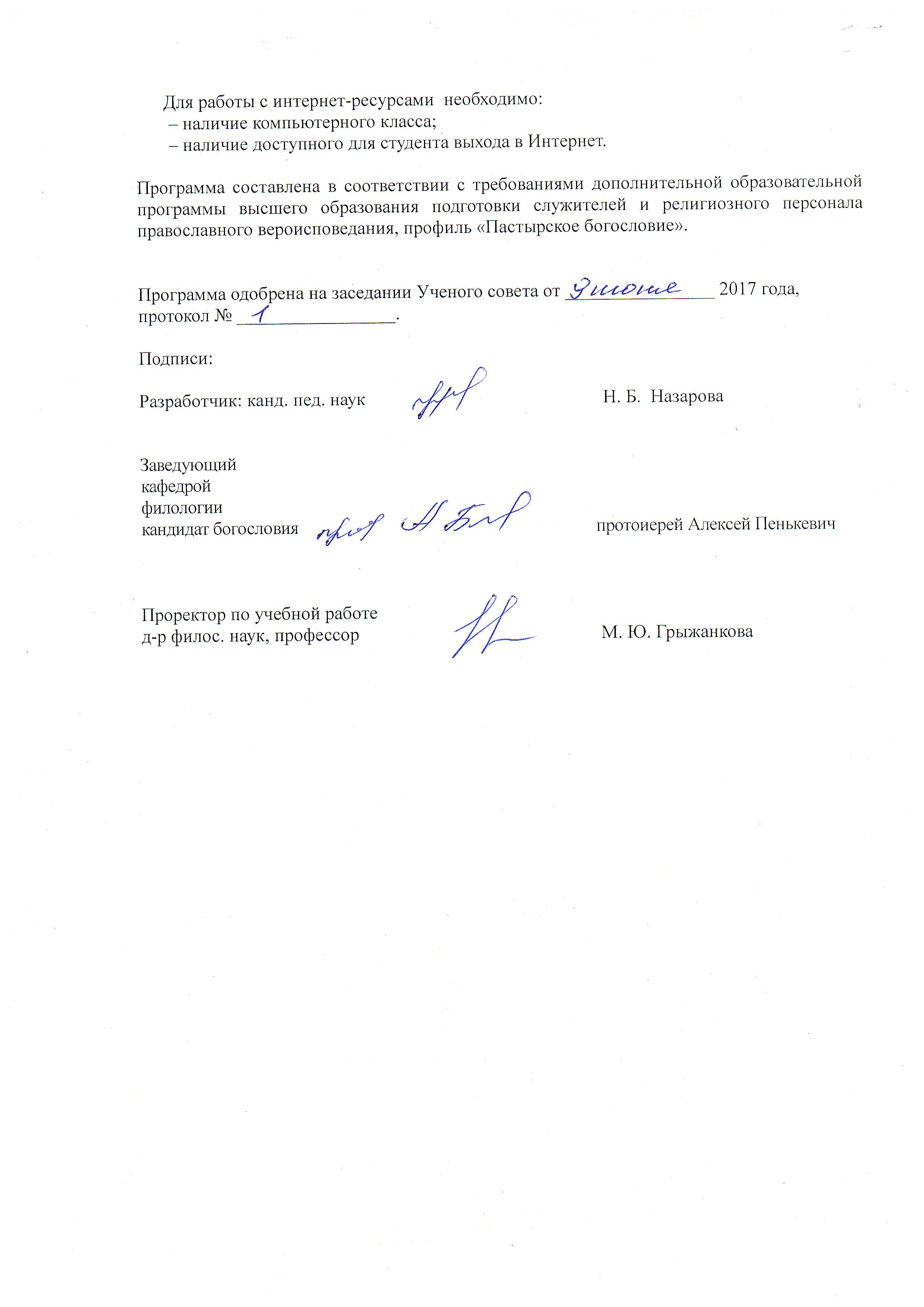 Вид  учебной работыВсего часов216СеместрыСеместрыВид  учебной работыВсего часов2161108281Аудиторные занятия (всего)1247252В том числе:Лекции623626Практические занятия (ПЗ)623626Семинары (С)Лабораторные работы (ЛР)Самостоятельная работа (всего)653629В том числе:Курсовой проект (работа)Расчетно-графические работыРефератДругие виды самостоятельной работыБиблиотечная работаАнализ богословских текстовВид  текущего контроля успеваемостиВид промежуточной аттестации (зачет, экзамен)экзам.Общая трудоемкость                                     час                                                                       зач. ед.21610881Общая трудоемкость                                     час                                                                       зач. ед.633№ п/пНаименование раздела дисциплиныСодержание разделаФормы текущего контроля успеваемости (по неделям семестра)*1 Введение в предмет. Особенности современного русского языка. Характеристика понятия современный русский литературный язык (цели и задачи, языковедческие особенности, международный статус и закономерности (тенденции) развития современного русского литературного языка).УО2Язык и речь. Характеристика основных понятий, особенностей и признаков. Системность языка. Языковые уровни. Языковые единицы. Отношения между языковыми единицами. Сравнительная характеристика понятий «язык» и «речь». Сравнительная характеристика устной и письменной речи. Определение понятий «речевое общение» и «речевая ситуация». Характеристика понятия «речевая культура».УО3Функциональ-ные стили, подстили речи, жанры.Общая характеристика понятия «функциональный стиль речи» (определение, стилеобразующие факторы, подстилевое и жанровое своеобразие).  Особенности разговорного стиля речи. Особенности литературно-художественного стиля речи. Особенности общественно-публицистического стиля речи. Особенности научного стиля речи. Особенности официально-делового стиля речи.УО4Нормы современного русского, литературного языка (варианты, типы норм).Понятие нормы языка (литературной нормы). Варианты норм. Типы норм. Особенности нормы. Примеры проявления противоречивости нормы, различий в степени нормативности. Выделение в соответствии с основными уровнями языка и сферами использования языковых средств.УО, Р5Орфоэпические нормы.Нормы постановки ударения (акцентологические нормы).  Нормы произношения гласных звуков. Нормы произношения согласных звуков. Особенности произношения иноязычных слов. Основные принципы русской орфографии.УО6Лексические нормыПредметная и номинативная точность речи. Проблемы лексической сочетаемости и речевой избыточности. Уместность словоупотребления. Чистота речи.УО7Морфологиче-ские нормы (варианты употребления форм существитель-ных, прилагательных и местоимений).Нормы употребления имен существительных (краткие сведения о существительном, определение рода, варианты форм множественного числа, варианты падежных форм). Нормы употребления имен прилагательных (краткие сведения о прилагательном, образование краткой формы, выбор полной и краткой формы, образование и употребление степеней сравнения).  Нормы употребления местоимений (краткие сведения о местоимении, выбор личной формы, особенности употребления притяжательных местоимений, местоимений сколько и себя).УО,Р8Морфологиче-ские нормы (варианты употребления форм числительных и глаголов).Нормы употребления числительного (краткие сведения о числительном, причины возникновения вариантов форм, условия их выбора, принятые нормы). Нормы употребления глагола (краткие сведения о глаголе, причины возникновения вариантов форм, условия их выбора, принятые нормы).УО9Синтаксические нормыКраткая сравнительная характеристика основных синтаксических единиц.  Нормы построения словосочетаний и предложений.УО10Характеристика текста как основной единицы речи.Определение понятия текст и его общая характеристика. Способы изложения и типы текстов. Виды связи, структурные компоненты текста. Особенности композиции и конструктивные приемы текста. Общие рекомендации по корректировке текста.УО, КР11Общая характеристика научного текста и жанровое своеобразие письменной научной речи.Особенности научного текста.  Характеристика первичных и вторичных жанров научной речи.  Функциональные и структурно-языковые особенности плана. Функциональные и структурно-языковые особенности конспекта. Функциональные и структурно-языковые особенности реферата.УО,12Общая характеристика официального делового текста как документа. Понятие делового документа. Основные функции документов и их классификация. Унификация и стандартизация документов. Требования к оформлению документов. Реквизиты. Нормы официально-делового стиля. Речевой этикет документа.УО, КР13Жанровое своеобразие письменной официально-деловой речи.Жанры административно-канцелярского подстиля. Сравнительная характеристика автобиографии и резюме, заявления, расписки, доверенности. Особенности написания справки, объяснительной, служебной и докладной записок, деловых писем.УО14Разговорно-обиходный стиль речи.Особенности разговорно-обиходного стиля. Языковые средства разговорно-обиходного стиля. Речевой этикет. Национальная специфика речевого этикета. Невербальные средства общения.УО15Особенности устной публичной речи. Ораторское искусство.Ораторское искусство. Личные качества, знания, навыки и умения оратора. Повседневная подготовка публичного выступления. Основные этапы подготовки к конкретному выступлению. Произнесение речи: работа оратора с аудиторией. Основные типы устной публичной речи.УО№ п/пНаименование обеспе-чиваемых (последующих) дисциплин№ № разделов данной дисциплины, необходимых для изучения обеспечиваемых (последующих) дисциплин№ № разделов данной дисциплины, необходимых для изучения обеспечиваемых (последующих) дисциплин№ № разделов данной дисциплины, необходимых для изучения обеспечиваемых (последующих) дисциплин№ № разделов данной дисциплины, необходимых для изучения обеспечиваемых (последующих) дисциплин№ № разделов данной дисциплины, необходимых для изучения обеспечиваемых (последующих) дисциплин№ № разделов данной дисциплины, необходимых для изучения обеспечиваемых (последующих) дисциплин№ № разделов данной дисциплины, необходимых для изучения обеспечиваемых (последующих) дисциплин№ № разделов данной дисциплины, необходимых для изучения обеспечиваемых (последующих) дисциплин№ п/пНаименование обеспе-чиваемых (последующих) дисциплин123456781.Церковнославянский язык+++++2.Риторика++3Гомилетика++4Миссиология+№ п/пНаименование обеспе-чиваемых (последующих) дисциплин№ № разделов данной дисциплины, необходимых для изучения обеспечиваемых (последующих) дисциплин№ № разделов данной дисциплины, необходимых для изучения обеспечиваемых (последующих) дисциплин№ № разделов данной дисциплины, необходимых для изучения обеспечиваемых (последующих) дисциплин№ № разделов данной дисциплины, необходимых для изучения обеспечиваемых (последующих) дисциплин№ № разделов данной дисциплины, необходимых для изучения обеспечиваемых (последующих) дисциплин№ № разделов данной дисциплины, необходимых для изучения обеспечиваемых (последующих) дисциплин№ № разделов данной дисциплины, необходимых для изучения обеспечиваемых (последующих) дисциплин№ № разделов данной дисциплины, необходимых для изучения обеспечиваемых (последующих) дисциплин№ п/пНаименование обеспе-чиваемых (последующих) дисциплин91011121314151.Церковнославянский язык++++2.Риторика+++3Гомилетика++++4Миссиология++++++№ п/пНаименование раздела дисциплины «Стилистика русского языка»Лекц.Практ.зан.СРСВсегочас.1Введение в предмет. Особенности современного русского литературного языка.444122Язык и речь. Характеристика основных понятий, особенностей и признаков.444123Функциональные стили, подстили речи, жанры.444124Нормы современного русского литературного языка (варианты, типы нормы) 444125Орфоэпические нормы.444126Лексические нормы.445137Морфологические нормы (варианты употребления форм существительных, прилагательных и местоимений.555158Морфологические нормы (варианты употребления форм числительных и глаголов).444129Синтаксические нормы.4441210Характеристика текста как основной единицы речи.5551511Общая характеристика научного текста и жанровое своеобразие письменной научной речи.4441212Общая характеристика официально-делового текста как документа.4451313Жанровое своеобразие письменной официально-деловой речи.4441214Разговорный обиходный стиль речи.4451315Особенности устной публичной речи. Ораторское искусство.4441216Итого:626265189№ п./п.Название раздела темы дисциплиныКонтрольная точкаКонтрольная точка№ п./п.Название раздела темы дисциплиныОценочное средствоСроки1.Введение в предмет. Особенности современного русского литературного языка.УО12.Язык и речь. Характеристика основных понятий, особенностей и признаков.УО23.Функциональные стили, подстили речи, жанры.УО3,44.Нормы современного русского литературного языка (варианты, типы нормы) УО, Р5,65.Орфоэпические нормы.УО7,86.Лексические нормы.УО9,107.Морфологические нормы (варианты употребления форм существитель-ных, прилагательных и местоимений.УО,Р11,128.Морфологические нормы (варианты употребления форм числительных и глаголов).УО13,149.Синтаксические нормы.УО17,1810.Характеристика текста как основной единицы речи.УО, КР2,311.Общая характеристика научного текста и жанровое своеобразие письменной научной речи.УО,4,512.Общая характеристика официально-делового текста как документа.УО, КР6,713.Жанровое своеобразие письменной официально-деловой речи.УО8,914.Разговорный обиходный стиль речи.УО1015.Особенности устной публичной речи. Ораторское искусство.УО11,12